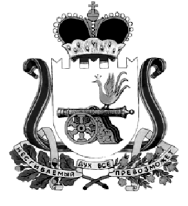 СМОЛЕНСКАЯ ОБЛАСТЬТЕРРИТОРИАЛЬНАЯ ИЗБИРАТЕЛЬНАЯ КОМИССИЯМУНИЦИПАЛЬНОГО ОБРАЗОВАНИЯ «КАРДЫМОВСКИЙ  РАЙОН»ПОСТАНОВЛЕНИЕ29 августа  2015 года  № 82/263В соответствии с пунктом 11 статьи 29 Федерального закона от 12 июня 2002 года № 67-ФЗ «Об основных гарантиях избирательных прав и права на участие в референдуме граждан Российской Федерации», руководствуясь постановлением Центральной избирательной комиссии Российской Федерации от 5 декабря 2012 года № 152/1137-6 «О порядке формирования резерва составов участковых комиссий и назначения нового члена участковой комиссии из резерва составов участковых комиссий», постановлениями избирательной комиссии Смоленской области от 15 февраля 2013 года № 91/565-5 «О порядке отбора кандидатур для назначения в составы участковых избирательных комиссий», от 11 апреля 2013 года № 98/619-5 «О кандидатурах, зачисленных в резерв составов участковых комиссий Смоленской области, предложенных территориальной избирательной комиссией муниципального образования «Кардымовский район» Смоленской области», от 20 августа 2015 года № 232/1774-5 «О зачислении в резерв составов участковых комиссий Смоленской области лиц, предложенных территориальной избирательной комиссией муниципального образования «Кардымовский район» Смоленской области»,   территориальная избирательная комиссия муниципального образования «Кардымовский район» Смоленской области п о с т а н о в л я е т:1. Назначить членом участковой избирательной комиссии избирательного участка № 227 Кардымовского района Смоленской области с правом решающего голоса  Осипенкову Ольгу Михайловну, 1981 года рождения, образование среднее профессиональное, временно неработающую, выдвинутую Кардымовским районным отделением политической партии «КОММУНИСТИЧЕСКАЯ ПАРТИЯ РОССИЙСКОЙ ФЕДЕРАЦИИ».2. Назначить членом участковой избирательной комиссии избирательного участка № 228 Кардымовского района Смоленской области с правом решающего голоса  Менченкову Ларису Петровну, 1961 года рождения, образование высшее, педагога-психолога СОГБОУ «Кардымовская средняя общеобразовательная школа-интернат для детей-сирот и детей, оставшихся без попечения родителей», выдвинутую Смоленским региональным отделением Политической партии ЛДПР – Либерально-демократической партии России.3. Разместить настоящее постановление на сайте муниципального образования «Кардымовский район» Смоленской области и направить в участковые избирательные комиссии Кардымовского района Смоленской области.О назначении членов участковых избирательных комиссий с правом решающего голоса Председатель ТИК муниципального образования «Кардымовский район» Смоленской области И.А. ДмитриеваСекретарь ТИК муниципального образования «Кардымовский район» Смоленской областиЕ.И. Михайлова